Name of Journal: World Journal of Gastrointestinal SurgeryManuscript NO: 80161Manuscript Type: MINIREVIEWSApplication of ablative therapy for intrahepatic recurrent hepatocellular carcinoma following hepatectomyCong R et al. Application of ablation for RHCCRong Cong, Xiao-Hong Ma, Shuang Wang, Bing Feng, Wei Cai, Zhao-Wei Chen, Xin-Ming ZhaoRong Cong, Xiao-Hong Ma, Shuang Wang, Bing Feng, Wei Cai, Zhao-Wei Chen, Xin-Ming Zhao, Department of Diagnostic Radiology, National Cancer Center/National Clinical Research Center for Cancer/Cancer Hospital, Chinese Academy of Medical Sciences and Peking Union Medical College, Beijing 100021, ChinaAuthor contributions: Cong R performed literature review and drafted the manuscript; Cai W and Chen ZW contributed to data collection of the study; Wang S, Feng B, and Zhao XM reviewed the manuscript; Ma XH contributed to conception and design of the study, and critically revised this manuscript; all authors have read and approved the final manuscript.Supported by the National Key Research and Development Program of China, No. 2020AAA0109503.Corresponding author: Xiao-Hong Ma, MD, Associate Professor, Doctor, Department of Diagnostic Radiology, National Cancer Center/National Clinical Research Center for Cancer/Cancer Hospital, Chinese Academy of Medical Sciences and Peking Union Medical College, No. 17 Panjiayuan Nanli, Chaoyang District, Beijing 100021, China. maxiaohong@cicams.ac.cnReceived: September 20, 2022Revised: November 20, 2022Accepted: December 21, 2022Published online: January 27, 2023AbstractThe post-hepatectomy recurrence rate of hepatocellular carcinoma (HCC) is persistently high, affecting the prognosis of patients. An effective therapeutic option is crucial for achieving long-term survival in patients with postoperative recurrences. Local ablative therapy has been established as a treatment option for resectable and unresectable HCCs, and it is also a feasible approach for recurrent HCC (RHCC) due to less trauma, shorter operation times, fewer complications, and faster recovery. This review focused on ablation techniques, description of potential candidates, and therapeutic and prognostic implications of ablation for guiding its application in treating intrahepatic RHCC.Key Words: Hepatocellular carcinoma; Recurrence; Ablation techniques; Radiofrequency ablation; Combined therapy; Therapeutic index©The Author(s) 2023. Published by Baishideng Publishing Group Inc. All rights reserved.Citation: Cong R, Ma XH, Wang S, Feng B, Cai W, Chen ZW, Zhao XM. Application of Ablative Therapy for Intrahepatic Recurrent Hepatocellular Carcinoma following Hepatectomy. World J Gastrointest Surg 2023; 15(1): 9-18 URL: https://www.wjgnet.com/1948-9366/full/v15/i1/9.htm  DOI: https://dx.doi.org/10.4240/wjgs.v15.i1.9Core Tip: The high recurrence rate of hepatocellular carcinoma (HCC) remains a global health challenge, which urges close surveillance following hepatectomy for earlier detection of recurrent HCC. Unlike primary HCC, recurrent HCCs are usually detected in the early stage but are not amenable to repeat hepatectomy after comprehensive evaluation. The value of ablation as a minimally invasive but curative method is an increasing concern. We herein discuss the role of various ablation modalities and procedures in treating intrahepatic recurrent HCC for guiding its better application.INTRODUCTIONHepatocellular carcinoma (HCC), with high morbidity, mortality, and recurrence rates, remains a global health challenge[1]. Surgical resection is considered the main strategy for long-term survival of patients with HCC. However, the incidence of recurrence reaches approximately 70% 5 years after hepatectomy, even in patients with a single tumor ≤ 2 cm[2]. Advances in preoperative prediction and postoperative follow-up strategies have facilitated the earlier detection of recurrent HCC (RHCC)[3-5], allowing for more treatment options. Thus, an appropriate therapeutic option is crucial for achieving long-term survival of patients with recurrence after surgery, which requires a comprehensive understanding of possible treatments and thorough evaluation of the patient.With the necessity to fully consider the initial treatment, the clinicopathologic characteristics of primary HCC, recurrence interval, the characteristics of RHCC, general condition of the patient's liver, and other factors[6,7], treating RHCC cannot exactly follow the guidelines for primary HCC. Considering that inadequacy of residual liver volume, postoperative liver decompensation, intra-abdominal adhesions and anatomical variation following initial resection increase difficulty and risk of re-resection, only about 19% of well-selected patients can receive secondary surgery for a definite survival benefit in clinical practice[8,9]. Ablation as a curative but less invasive treatment may be considered in the management of RHCC.Local ablative therapy has been established as a treatment option for resectable and unresectable HCCs according to current clinical guidelines[3,10], which can provide a sustained complete response, a lower complication rate, and a 5-year survival rate of 68.5% for early HCC, even initially operable HCC[11]. The extensive and promising application of ablation in primary HCC makes it a feasible approach for the treatment of intrahepatic RHCC. This review demonstrated the role of ablation in treating RHCC, focusing on different ablative techniques, descriptions of potential candidates, as well, therapeutic and prognostic implications for guiding its better application.RADIOFREQUENCY ABLATIONRadiofrequency ablation (RFA) is the most commonly used modality for treating both primary and recurrent HCC. Meanwhile, RFA has gained an increasing role owing to its efficacy and safety. When the electrode tip is inserted into the selected tissue to generate electric current, RFA induces ionic agitation, local heat, and subsequent coagulation necrosis[12]. Some factors, such as centrifugal heat propagation, “heat-sink effect” mediated by blood perfusion, and increased impedance due to tissue charring limit the size of the ablation zone and reduce the efficacy[13]. These also have driven continuous device and procedure improvements: Multi-tined expandable electrodes, internally cooled electrodes, multipolar ablation using bipolar electrodes, and simultaneous vessel obstruction[13-15].CandidatesFor intrahepatic recurrent HCC after hepatectomy, the indications for RFA[16-18] are as follows: Within the Milan criteria at recurrence, satisfying a single lesion (≤ 5 cm in diameter) or three or fewer lesions (each ≤ 3 cm in diameter) without macrovascular invasion or distant metastasis; Child-Pugh grade A or B liver function; Eastern Cooperative Oncology Group performance score of 0 to 1; no uncorrectable coagulation status; no severe varices and intractable ascites; and an acceptable and safe path evaluated by imaging.Therapeutic and prognostic implicationsBai et al[18] analyzed the long-term survival of solitary RHCC of 5 cm or less after RFA, and the rates of primary technical success, local tumor progression (LTP), and 1-, 3-, 5-, and 10-year overall survival (OS) post ablation were 94.8%, 11.2%, 94.0%, 71.8%, 54.5%, and 33.7%, respectively, in the RHCC following hepatectomy subgroup, which was similar to primary HCC of 5 cm or less after RFA. The safety and efficacy of RFA for RHCC are being gradually affirmed by clinical studies, and an increasing number of retrospective studies comparing repeat hepatectomy and RFA, especially for early stage RHCC, have been reported in recent years. The comparison outcomes of survival between the two groups are conflicting, with inherent selection biases, either equivocal or favorable for one. The majority reported that RFA provided similar OS to repeat hepatectomy for RHCC, with 5-year OS rates of 26%-71%, but with fewer major complications (0%-1.6% vs 2.6%-9.1%) and shorter hospital stays (3-5 d vs 8-14 d)[19-25].Xia et al[17] conducted a randomized clinical trial for comparing long-term survival results following repeat hepatectomy with those following percutaneous RFA in 240 patients with early stage RHCC. They found no significant difference in the 1-, 3-, and 5-year OS rates between the two groups (92.5%, 65.8%, and 43.6% vs 87.5%, 52.5%, and 38.5%, respectively). However, RFA was linked to a greater risk of local repeat recurrence and early repeat recurrence than repeat hepatectomy, consistent with the findings of a retrospective multicenter study[25] which concluded that repeat hepatectomy for RHCC within the Milan criteria resulted in longer recurrence-free survival and less frequent early repeat recurrence (less than 12 mo). The rate of inaccurate ablation and the possibility of the presence of satellite nodules increase as the target size of RFA increases in general, leading to an inferior to repeat hepatectomy for local tumor control and a tendency toward a shorter recurrence-free survival of RFA.A number of factors reported previously were associated with worse survival of RHCC following treatment, including larger and multiple resected tumors, the presence of microvascular invasion (MVI) at initial hepatectomy stage, time to recurrence (TTR) ≤ 1 year, poor Child-Pugh class, portal hypertension, serum-fetoprotein (AFP) level greater than 200 ng/mL, larger and multiple RHCC at recurrent stage, etc[18,21-26]. These factors resulted in a higher tumor burden, poorer liver function, and more aggressive behavior, which needed to be considered for appropriate therapeutic strategies.Xia et al[17] found that percutaneous RFA ablation was related to worse local tumor control and OS than repeat hepatectomy in patients with target diameter > 3 cm or AFP level > 200 ng/mL. Small ablated tumors (≤ 3 cm) can achieve higher complete response rates of > 95%[16,26,27]. For larger tumors (> 3 cm), an overlapping ablation strategy, other ablation modalities, or combination of transarterial chemoembolization (TACE) and RFA were required to produce ablation zones more reliably and sufficiently[28].A previous study[29] focused on RHCC with MVI-positivity at initial hepatectomy and concluded that repeat surgery/RFA can provide a better survival outcome for selected BCLC stage 0-A patients than TACE, which was contrary to the results of Meniconi et al[6] and Jin et al[30] They concluded that TACE seemed more appropriate than curative treatments in a small sample of early stage MVI-positive HCC. Early recurrence (TTR ≤ 1 or 2 years) is generally related to intrahepatic metastases, MVI, and microsatellite lesions generated by primary HCC, with poor survival after hepatectomy[31]. Yang et al[32] reported that patients with late recurrence (> 1 year) had better survival outcomes after RFA than those with early recurrence (≤ 1 year). The comparison between repeat hepatectomy and RFA for RHCC with different TTR was conducted in a limited number of studies. Liang et al[19] and Xia et al[17] found that the OS was similar between the two treatments in patients with a TTR ≤ 1 year or > 1 year. Lu et al[33] showed that the post-recurrence survival rates for the repeat hepatectomy group were better than those for the RFA group of patients with early recurrence (TTR ≤ 2 years). However, no significant difference was found in the late recurrence group (TTR > 2 years). Sequential TACE and RFA were found to offer a better OS for patients with recurrence ≤ 1 year than RFA alone, but not for those with recurrence for more than 1 year[28]. With the different results of limited studies, treatments for these particular populations will be required further investigation.ComplicationsThe morbidity and mortality of RFA are obviously lower than those observed following repeat hepatectomy for RHCC, while the rate of complications increases when performing more aggressive procedures for larger tumors and targets at-risk location or at poor liver and general condition. Pain and fever post-ablation are common but remain short after symptomatic treatment. The major complications of RFA include pneumonia, pneumothorax, pleural effusion, hemoperitoneum, ascites, liver hematoma, liver abscess, subdiaphragmatic abscess, liver failure, injury or perforation of adjacent structures such as diaphragm, gallbladder, colon or stomach, ileus, wound or puncture site infection and tumor seeding[17,18,25]. A reasonable RFA protocol for well-selected patients is crucial for protecting surrounding tissues and preventing complications.OTHER AVAILABLE ABLATIVE TECHNIQUESMicrowave ablationMicrowave ablation (MWA), an emerging alternative modality to RFA, causes thermal coagulation by utilizing microwaves at a frequency of 2450 MHz to induce the vibration and rotation of water molecules within the tissue and subsequent heat generation[34]. MWA have theoretical advantages over RFA including a higher temperature, a faster heating of a larger target, a less “heat-sink effect” and insensitivity to tissue conductance[13]. The first-generation MWA was initially limited by technical problems related to sub-optimal power handling, large antenna diameter and antenna shaft heating. Its resulting ablation zone is small and more elliptic[35,36]. Thus new-generation MWA have developed and simultaneous power delivery technique of multiple antennas has been tried for producing reliable and large spherical ablation zone[37,38]. Zhang et al[39] evaluated the efficacy of US-guided percutaneous MWA for RHCC measuring ≤ 5 cm and get 5- and 7-year OS rates of 39.6% and 17.3%, respectively. Ryu et al[40] performed MWA during open surgery in 75 patients with intrahepatic recurrence after hepatectomy and identified MWA as a safe and feasible procedure, which provided a 5-year survival rate of 55.4%, comparable to results reported previously for re-resection, RFA, and MWA for primary HCC. The application of MWA in RHCC was slowly being recognized, and more data will be needed to demonstrate its value for larger RHCC and its efficacy over RFA.Percutaneous ethanol injectionEthanol injected into the tissue induces coagulation necrosis mainly because of its dehydronative and protein degenerative effects and partly because of its thromboembolic effect[41]. Percutaneous ethanol injection (PEI) could be precisely applied to ablate HCC ≤ 2 cm in diameter, but the necrosis rate is reduced and the local recurrence rate increases for larger tumors[42]. Compared to thermal ablation, it is inexpensive and has a low rate of adverse effects even for patients with Child-Pugh class C or tumors at risk locations; however, repeated injections are often required for effective treatment. These characteristics have promoted its application in combination therapies[43]. Yin et al[27] treated 288 patients with post-hepatectomy RHCC (maximum diameter ≤ 7 cm and number ≤ 5) using PEI, RFA, MWA, or PEI combined with RFA. The incidence of LTP in the PEI group was 19.5% and no significant difference was found among the four ablative modalities. However, selection bias existed, and the authors did not focus on comparing the efficiencies of the different techniques.High-intensity focused ultrasound ablationHigh-intensity focused ultrasound ablation (HIFU) ablation is an extracorporeal conformal therapy that can achieve heat-induced coagulation necrosis without the need for surgical exposure or probe insertion. Heat generation is mediated by focusing high-intensity ultrasound beams on the target using the extracorporeal motion of a multi-element ultrasound transducer. HIFU, which is noninvasive and conformal, can ablate a large volume of tumor with no worry of tumor seeding along the needle tract[44]. The value of HIFU or HIFU combined with TACE in unresectable HCC has been previously reported[44,45]. A study[46] showed that HIFU was a safe and feasible treatment modality for RHCC with an acceptably low morbidity rate and a comparable survival outcome to RFA, which was conducted among a small number of patients meeting the Milan criteria. HIFU have not get widespread adoption yet, probably as ultrasound propagation influenced by different tissues, ultrasound artifacts and respiration motion add time consumption and technical challenge relative to other ablation modalities[47]. There is no additional clinical data with HIFU for RHCC currently.CryoablationCryoablation (CRA) is a thermal technique that uses cryoprobes to transfer low temperatures caused by the Joule-Thomson effect with super-cooled gas or liquid expansion, and achieves tissue necrosis by alternating cycles of freezing and thawing, which induces denaturation of cellular proteins, cell membrane rupture, cell dehydration, and ischemic hypoxia[48]. Cryoshock, a severe adverse event associated with multiorgan failure post-CRA, has been reported in previous studies, but the new generation of cryoablation systems with ultrathin cryoprobes that use argon-helium may lead to a low risk of bleeding and cryoshock[49]. The main advantage of CRA over heat-based ablation modalities is a well-visualized ice ball on ultrasound (US), computed tomography (CT), or magnetic resonance imaging (MRI) during ablation for precise monitoring, which contributes to the potential value of cryoablation for targets larger or close to important structures[48]. A multicenter randomized controlled trial showed a significantly lower LTP after CRA than after RFA for HCCs sized 3.1-4.0 cm[50]. For RHCC, Chen et al[51] used percutaneous CRA to treat 76 tumors (≤ 7 cm) in 26 recurrent patients and confirmed its efficacy with 1- and 3-year OS rates of 70.2% and 28.8%, respectively; however, further research is insufficient.Irreversible electroporationIrreversible electroporation (IRE) works by short pulses of high intensity delivered between two electrodes (convergent centripetal technique), which produce irreversible pores in the cellular bilayer membrane for cell death, while the connective tissue, blood vessels, and bile ducts are preserved. It is a nonthermal ablative method with no influence of the “heat-sink effect”, a lower risk of thermal injury, and less frequent liver failure[13]. Therefore, it can be considered for the treatment of dangerous sites and poor liver function[52]. This procedure can only be performed in patients with normal cardiac rhythm, because high-intensity pulses can cause myoclonia and severe arrhythmias. Overall, IRE could be indicated for a wider range of candidates than thermal techniques with consideration of patient condition, cost, and operational complexity, although more clinical data are required to validate its efficacy.Various ablation modalities have their advantages and limitations (Table 1). RFA has been confirmed to be effective and used for RHCC with an increasing frequency; however, available data on other ablation modalities are insufficient, and limited studies have sought to directly compare the effects of various ablation techniques for treating RHCC.ABLATION IN COMBINED THERAPYVarious combinations of treatments have been explored to improve the local tumor control and survival outcomes of ablation. The available experience with ablation combination therapy for RHCC has mainly focused on RFA.RFA and PEIEthanol injection can reduce the “heat-sink effect” by destroying vessels within or around the tumors and promoting thermal conduction by lowering the extent of carbonization of the tissue. Therefore, RFA started after PEI completion could induce an enlarged ablation zone with an adequate safety margin compared with RFA alone, improving local control and reducing distant recurrence[53,54]. Chen et al[43] retrospectively compared the efficacy and safety of RFA and PEI (RFA-PEI) with repeat hepatectomy in elderly patients (≥ 70 years) with RHCC within the Milan criteria after initial surgery. The 1-, 3-, and 5-year OS and RFS rates after RFA-PEI were 78.2%, 40.8%, and 36.7%, and 69.5%, 37.8%, and 33.1%, respectively, comparable to those of repeat hepatectomy. They confirmed the good efficacy and high safety of RFA-PEI for RHCC, even for patients with poor performance status who urgently require minimally invasive treatments.RFA and TACEBecause occlusion of blood flow by TACE before RFA reduces the “heat-sink effect” and the hyperthermia of RFA enhances the effect of anticancer agents on cancer cells, the sequential combination of TACE and RFA can extend the ablation zone and promote the ability of TACE to completely destroy the whole lesion. Peng et al[55] reported TACE-RFA provides comparable OS and disease-free survival (DFS) to repeat hepatectomy, fewer major complications and shorter hospital stay. Yang et al[56] demonstrated that the 5-year survival of patients with RHCC after hepatectomy was significantly higher in the combination group than in the TACE or RFA group, but there was no significant difference in survival among these three groups with < 3 cm RHCC, consistent with the conclusion of a prospective randomized trial[28]. They further confirmed the benefit of the sequential combination treatment for RHCC measuring 3.1-5.0 cm but not for those with tumors 3 cm or smaller and also recommended it for patients with tumors that recurred 1 year or less, which can be explained by the increased chance of clearance of micrometastases in combination treatment.RFA and systemic treatmentThe combination with systemic therapy has been considered effective to impede rapid progression of residual tumors due to inadequate RFA and control advanced HCC[57]. Peng et al[58] investigated the role of Sorafenib combined with TACE-RFA in the treatment of advanced RHCC after initial hepatectomy and proved its safety, efficacy and superior survival outcomes over sorafenib alone. These benefits might be due to Sorafenib suppressing angiogenesis induced by TACE or inadequate RFA. The combination of RFA and immunotherapy is also considered rationale. Ablation boosts the T cell immune response to improve the efficacy of immunotherapy and immune checkpoint inhibitors block immune escape to reduce recurrence after ablation[59]. A retrospective study[60] reported that patients with RHCC had significantly better RFS and OS outcomes in the RFA plus anti-PD-1 group than in the RFA alone group. However, additional trials are required to confirm these interesting findings.TECHNICAL IMPROVEMENTS FOR EXTENDING THE APPLICATION OF ABLATIONAblation procedures can be performed percutaneously, laparoscopically, or at open surgery, using various imaging guidance techniques, including US, CT, or MRI. In general, ablation is appropriate for treating lesions within the Milan criteria and distant from the adjacent organs. In addition to the above-mentioned ablation modalities and combination treatments, multiple options of performing paths, guidance strategies, and other technical advances may allow extensive access to curative ablation therapy, especially for patients with a poor profile and tumors with large size, invisibility on US, or risk location.Laparoscopy and laparotomy over percutaneous RFA provide greater exposure and more direct observation of the tumor and surrounding structures and can be used to temporarily occlude blood flow to increase the ablation zone. Santambrogio et al[61] performed laparoscopic thermal ablation for the treatment of intrahepatic RHCCs (within Milan criteria) that required repeated punctures or adjacent to visceral structures. Laparoscopic ablation was proposed as a safe and effective treatment for RHCC, leading to survival and DFS rates similar to those of primary HCC patients undergoing laparoscopic ablation without increasing morbidity. Contrast-enhanced US, CT, MRI, and image fusion can better delineate the target and final extent of the ablation zone, remedying the limitation of lesion invisibility in conventional US. Song et al[62] and Zhao et al[63] performed US-CT/MRI fusion–guided RFA for recurrent HCC that was subcentimeter or invisible on US, and both achieved technical success and efficacy rates of over 94%. Lin et al[64] conducted MWA guided by enhanced liver-specific MRI in 18 patients with small RHCC and achieved 100% technical success rate.Furthermore, the creation of artificial ascites or artificial pleural effusion, balloon catheter interposition, three-dimensional visualization technology, fluoroscopic real-time guidance, and other assistive techniques are all effective in ablation safety, a high rate of success, and expansion of indications for ablation[65-68].CONCLUSIONThe role of ablation in intrahepatic RHCC was shown in Figure 1. Unlike primary HCC, RHCCs are usually detected in the early stage but are not amenable to repeat hepatectomy with consideration of inadequate liver remnants, limited liver function reserves, and technical difficulties due to adhesions following initial surgery. The value of ablation as a minimally invasive but curative method is an increasing concern. For patients who are eligible for ablation and repeat hepatectomy, clinicians need to balance the worse local control and lower major complication rates or shorter hospital stays when making ablation decisions. Various ablation modalities and procedures are continuously improving, and combination strategies may add additional benefits, which promote the extended application of ablative therapy. Further exploration of a particular population with risk prognostic factors and sufficient experience on the efficacy of different ablation modalities and techniques in treating RHCC are required and based on randomized clinical trials with larger sample sizes. Moreover, evidence that ablation could boost the immune response raises expectations for its combination with immunotherapy for advanced RHCC.REFERENCES1 Bray F, Ferlay J, Soerjomataram I, Siegel RL, Torre LA, Jemal A. Global cancer statistics 2018: GLOBOCAN estimates of incidence and mortality worldwide for 36 cancers in 185 countries. CA Cancer J Clin 2018; 68: 394-424 [PMID: 30207593 DOI: 10.3322/caac.21492]2 Forner A, Reig M, Bruix J. Hepatocellular carcinoma. Lancet 2018; 391: 1301-1314 [PMID: 29307467 DOI: 10.1016/S0140-6736(18)30010-2]3 European Association for the Study of the Liver. EASL Clinical Practice Guidelines: Management of hepatocellular carcinoma. J Hepatol 2018; 69: 182-236 [PMID: 29628281 DOI: 10.1016/j.jhep.2018.03.019]4 Chan AWH, Zhong J, Berhane S, Toyoda H, Cucchetti A, Shi K, Tada T, Chong CCN, Xiang BD, Li LQ, Lai PBS, Mazzaferro V, García-Fiñana M, Kudo M, Kumada T, Roayaie S, Johnson PJ. Development of pre and post-operative models to predict early recurrence of hepatocellular carcinoma after surgical resection. J Hepatol 2018; 69: 1284-1293 [PMID: 30236834 DOI: 10.1016/j.jhep.2018.08.027]5 Ji GW, Zhu FP, Xu Q, Wang K, Wu MY, Tang WW, Li XC, Wang XH. Radiomic Features at Contrast-enhanced CT Predict Recurrence in Early Stage Hepatocellular Carcinoma: A Multi-Institutional Study. Radiology 2020; 294: 568-579 [PMID: 31934830 DOI: 10.1148/radiol.2020191470]6 Meniconi RL, Komatsu S, Perdigao F, Boëlle PY, Soubrane O, Scatton O. Recurrent hepatocellular carcinoma: a Western strategy that emphasizes the impact of pathologic profile of the first resection. Surgery 2015; 157: 454-462 [PMID: 25633732 DOI: 10.1016/j.surg.2014.10.011]7 Zou Q, Li J, Wu D, Yan Z, Wan X, Wang K, Shi L, Lau WY, Wu M, Shen F. Nomograms for Pre-operative and Post-operative Prediction of Long-Term Survival of Patients Who Underwent Repeat Hepatectomy for Recurrent Hepatocellular Carcinoma. Ann Surg Oncol 2016; 23: 2618-2626 [PMID: 26903045 DOI: 10.1245/s10434-016-5136-0]8 Yoh T, Seo S, Taura K, Iguchi K, Ogiso S, Fukumitsu K, Ishii T, Kaido T, Uemoto S. Surgery for Recurrent Hepatocellular Carcinoma: Achieving Long-term Survival. Ann Surg 2021; 273: 792-799 [PMID: 31058698 DOI: 10.1097/SLA.0000000000003358]9 Goh BKP, Syn N, Teo JY, Guo YX, Lee SY, Cheow PC, Chow PKH, Ooi LLPJ, Chung AYF, Chan CY. Perioperative Outcomes of Laparoscopic Repeat Liver Resection for Recurrent HCC: Comparison with Open Repeat Liver Resection for Recurrent HCC and Laparoscopic Resection for Primary HCC. World J Surg 2019; 43: 878-885 [PMID: 30361747 DOI: 10.1007/s00268-018-4828-y]10 Reig M, Forner A, Rimola J, Ferrer-Fàbrega J, Burrel M, Garcia-Criado Á, Kelley RK, Galle PR, Mazzaferro V, Salem R, Sangro B, Singal AG, Vogel A, Fuster J, Ayuso C, Bruix J. BCLC strategy for prognosis prediction and treatment recommendation: The 2022 update. J Hepatol 2022; 76: 681-693 [PMID: 34801630 DOI: 10.1016/j.jhep.2021.11.018]11 Livraghi T, Meloni F, Di Stasi M, Rolle E, Solbiati L, Tinelli C, Rossi S. Sustained complete response and complications rates after radiofrequency ablation of very early hepatocellular carcinoma in cirrhosis: Is resection still the treatment of choice? Hepatology 2008; 47: 82-89 [PMID: 18008357 DOI: 10.1002/hep.21933]12 Hong K, Georgiades C. Radiofrequency ablation: mechanism of action and devices. J Vasc Interv Radiol 2010; 21: S179-S186 [PMID: 20656227 DOI: 10.1016/j.jvir.2010.04.008]13 Nault JC, Sutter O, Nahon P, Ganne-Carrié N, Séror O. Percutaneous treatment of hepatocellular carcinoma: State of the art and innovations. J Hepatol 2018; 68: 783-797 [PMID: 29031662 DOI: 10.1016/j.jhep.2017.10.004]14 Seror O. Ablative therapies: Advantages and disadvantages of radiofrequency, cryotherapy, microwave and electroporation methods, or how to choose the right method for an individual patient? Diagn Interv Imaging 2015; 96: 617-624 [PMID: 25981214 DOI: 10.1016/j.diii.2015.04.007]15 Kobayashi M, Ikeda K, Kawamura Y, Hosaka T, Sezaki H, Yatsuji H, Akuta N, Suzuki F, Suzuki Y, Arase Y, Kumada H. Randomized controlled trial for the efficacy of hepatic arterial occlusion during radiofrequency ablation for small hepatocellular carcinoma--direct ablative effects and a long-term outcome. Liver Int 2007; 27: 353-359 [PMID: 17355457 DOI: 10.1111/j.1478-3231.2006.01434.x]16 Choi D, Lim HK, Rhim H, Kim YS, Yoo BC, Paik SW, Joh JW, Park CK. Percutaneous radiofrequency ablation for recurrent hepatocellular carcinoma after hepatectomy: long-term results and prognostic factors. Ann Surg Oncol 2007; 14: 2319-2329 [PMID: 17522947 DOI: 10.1245/s10434-006-9220-8]17 Xia Y, Li J, Liu G, Wang K, Qian G, Lu Z, Yang T, Yan Z, Lei Z, Si A, Wan X, Zhang H, Gao C, Cheng Z, Pawlik TM, Wang H, Lau WY, Wu M, Shen F. Long-term Effects of Repeat Hepatectomy vs Percutaneous Radiofrequency Ablation Among Patients With Recurrent Hepatocellular Carcinoma: A Randomized Clinical Trial. JAMA Oncol 2020; 6: 255-263 [PMID: 31774468 DOI: 10.1001/jamaoncol.2019.4477]18 Bai XM, Cui M, Yang W, Wang H, Wang S, Zhang ZY, Wu W, Chen MH, Yan K, Goldberg SN. The 10-year Survival Analysis of Radiofrequency Ablation for Solitary Hepatocellular Carcinoma 5 cm or Smaller: Primary versus Recurrent HCC. Radiology 2021; 300: 458-469 [PMID: 34003058 DOI: 10.1148/radiol.2021200153]19 Liang HH, Chen MS, Peng ZW, Zhang YJ, Zhang YQ, Li JQ, Lau WY. Percutaneous radiofrequency ablation versus repeat hepatectomy for recurrent hepatocellular carcinoma: a retrospective study. Ann Surg Oncol 2008; 15: 3484-3493 [PMID: 18679754 DOI: 10.1245/s10434-008-0076-y]20 Chan AC, Poon RT, Cheung TT, Chok KS, Chan SC, Fan ST, Lo CM. Survival analysis of re-resection versus radiofrequency ablation for intrahepatic recurrence after hepatectomy for hepatocellular carcinoma. World J Surg 2012; 36: 151-156 [PMID: 22030561 DOI: 10.1007/s00268-011-1323-0]21 Song KD, Lim HK, Rhim H, Lee MW, Kim YS, Lee WJ, Paik YH, Gwak GY, Kim JM, Kwon CH, Joh JW. Repeated Hepatic Resection versus Radiofrequency Ablation for Recurrent Hepatocellular Carcinoma after Hepatic Resection: A Propensity Score Matching Study. Radiology 2015; 275: 599-608 [PMID: 25559235 DOI: 10.1148/radiol.14141568]22 Sun WC, Chen IS, Liang HL, Tsai CC, Chen YC, Wang BW, Lin HS, Chan HH, Hsu PI, Tsai WL, Cheng JS. Comparison of repeated surgical resection and radiofrequency ablation for small recurrent hepatocellular carcinoma after primary resection. Oncotarget 2017; 8: 104571-104581 [PMID: 29262662 DOI: 10.18632/oncotarget.21604]23 Yin X, Hua T, Liang C, Chen Z. Efficacy of re-resection versus radiofrequency ablation for recurrent Barcelona Clinic Liver Cancer stage 0/A hepatocellular carcinoma (HCC) after resection for primary HCC. Transl Cancer Res 2019; 8: 1035-1045 [PMID: 35116847 DOI: 10.21037/tcr.2019.06.11]24 Feng Y, Wu H, Huang DQ, Xu C, Zheng H, Maeda M, Zhao X, Wang L, Xiao F, Lv H, Liu T, Qi J, Li J, Zhong N, Wang C, Feng H, Liang B, Ren W, Qin C, Nguyen MH, Zhu Q. Radiofrequency ablation versus repeat resection for recurrent hepatocellular carcinoma (≤ 5 cm) after initial curative resection. Eur Radiol 2020; 30: 6357-6368 [PMID: 32529568 DOI: 10.1007/s00330-020-06990-8]25 Zhong JH, Xing BC, Zhang WG, Chan AW, Chong CCN, Serenari M, Peng N, Huang T, Lu SD, Liang ZY, Huo RR, Wang YY, Cescon M, Liu TQ, Li L, Wu FX, Ma L, Ravaioli M, Neri J, Cucchetti A, Johnson PJ, Li LQ, Xiang BD. Repeat hepatic resection versus radiofrequency ablation for recurrent hepatocellular carcinoma: retrospective multicentre study. Br J Surg 2021; 109: 71-78 [PMID: 34643677 DOI: 10.1093/bjs/znab340]26 Lu MD, Yin XY, Xie XY, Xu HX, Xu ZF, Liu GJ, Kuang M, Zheng YL. Percutaneous thermal ablation for recurrent hepatocellular carcinoma after hepatectomy. Br J Surg 2005; 92: 1393-1398 [PMID: 16044409 DOI: 10.1002/bjs.5102]27 Yin XY, Xie XY, Lu MD, Kuang M, Liu GJ, Xu ZF, Xu HX, Wang Z. Percutaneous ablative therapies of recurrent hepatocellular carcinoma after hepatectomy: proposal of a prognostic model. Ann Surg Oncol 2012; 19: 4300-4306 [PMID: 22766980 DOI: 10.1245/s10434-012-2433-0]28 Peng ZW, Zhang YJ, Liang HH, Lin XJ, Guo RP, Chen MS. Recurrent hepatocellular carcinoma treated with sequential transcatheter arterial chemoembolization and RF ablation versus RF ablation alone: a prospective randomized trial. Radiology 2012; 262: 689-700 [PMID: 22157201 DOI: 10.1148/radiol.11110637]29 Xiao H, Chen ZB, Jin HL, Li B, Xu LX, Guo Y, Chen SL, Li HP, Peng ZW, Shen JX. Treatment selection of recurrent hepatocellular carcinoma with microvascular invasion at the initial hepatectomy. Am J Transl Res 2019; 11: 1864-1875 [PMID: 30972210]30 Jin YJ, Lee JW, Lee OH, Chung HJ, Kim YS, Lee JI, Cho SG, Jeon YS, Lee KY, Ahn SI, Shin WY. Transarterial chemoembolization versus surgery/radiofrequency ablation for recurrent hepatocellular carcinoma with or without microvascular invasion. J Gastroenterol Hepatol 2014; 29: 1056-1064 [PMID: 24372785 DOI: 10.1111/jgh.12507]31 Portolani N, Coniglio A, Ghidoni S, Giovanelli M, Benetti A, Tiberio GA, Giulini SM. Early and late recurrence after liver resection for hepatocellular carcinoma: prognostic and therapeutic implications. Ann Surg 2006; 243: 229-235 [PMID: 16432356 DOI: 10.1097/01.sla.0000197706.21803.a1]32 Yang W, Chen MH, Yin SS, Yan K, Gao W, Wang YB, Huo L, Zhang XP, Xing BC. Radiofrequency ablation of recurrent hepatocellular carcinoma after hepatectomy: therapeutic efficacy on early- and late-phase recurrence. AJR Am J Roentgenol 2006; 186 Suppl 5: S275-283 [PMID: 16632688 DOI: 10.2214/AJR.04.1573]33 Lu LH, Mei J, Kan A, Ling YH, Li SH, Wei W, Chen MS, Zhang YF, Guo RP. Treatment optimization for recurrent hepatocellular carcinoma: Repeat hepatic resection versus radiofrequency ablation. Cancer Med 2020; 9: 2997-3005 [PMID: 32108433 DOI: 10.1002/cam4.2951]34 Lubner MG, Brace CL, Hinshaw JL, Lee FT Jr. Microwave tumor ablation: mechanism of action, clinical results, and devices. J Vasc Interv Radiol 2010; 21: S192-S203 [PMID: 20656229 DOI: 10.1016/j.jvir.2010.04.007]35 Meloni MF, Chiang J, Laeseke PF, Dietrich CF, Sannino A, Solbiati M, Nocerino E, Brace CL, Lee FT Jr. Microwave ablation in primary and secondary liver tumours: technical and clinical approaches. Int J Hyperthermia 2017; 33: 15-24 [PMID: 27416729 DOI: 10.1080/02656736.2016.1209694]36 Head HW, Dodd GD 3rd. Thermal ablation for hepatocellular carcinoma. Gastroenterology 2004; 127: S167-S178 [PMID: 15508081 DOI: 10.1053/j.gastro.2004.09.031]37 Harari CM, Magagna M, Bedoya M, Lee FT Jr, Lubner MG, Hinshaw JL, Ziemlewicz T, Brace CL. Microwave Ablation: Comparison of Simultaneous and Sequential Activation of Multiple Antennas in Liver Model Systems. Radiology 2016; 278: 95-103 [PMID: 26133361 DOI: 10.1148/radiol.2015142151]38 Imajo K, Tomeno W, Kanezaki M, Honda Y, Kessoku T, Ogawa Y, Yoshida K, Yoneda M, Kirikoshi H, Ono M, Kaneta T, Inoue T, Teratani T, Saito S, Nakajima A. New microwave ablation system for unresectable liver tumors that forms large, spherical ablation zones. J Gastroenterol Hepatol 2018; 33: 2007-2014 [PMID: 29851164 DOI: 10.1111/jgh.14294]39 Zhang TT, Luo HC, Cui X, Zhang W, Zhang LY, Chen XP, Li KY. Ultrasound-guided percutaneous microwave ablation treatment of initial recurrent hepatocellular carcinoma after hepatic resection: long-term outcomes. Ultrasound Med Biol 2015; 41: 2391-2399 [PMID: 26074453 DOI: 10.1016/j.ultrasmedbio.2015.04.019]40 Ryu T, Takami Y, Wada Y, Hara T, Sasaki S, Saitsu H. Efficacy of surgical microwave ablation for recurrent hepatocellular carcinoma after curative hepatectomy. HPB (Oxford) 2020; 22: 461-469 [PMID: 31473076 DOI: 10.1016/j.hpb.2019.08.001]41 Shiina S, Tagawa K, Unuma T, Terano A. Percutaneous ethanol injection therapy for the treatment of hepatocellular carcinoma. AJR Am J Roentgenol 1990; 154: 947-951 [PMID: 2157329 DOI: 10.2214/ajr.154.5.2157329]42 Lin SM, Lin CJ, Lin CC, Hsu CW, Chen YC. Randomised controlled trial comparing percutaneous radiofrequency thermal ablation, percutaneous ethanol injection, and percutaneous acetic acid injection to treat hepatocellular carcinoma of 3 cm or less. Gut 2005; 54: 1151-1156 [PMID: 16009687 DOI: 10.1136/gut.2004.045203]43 Chen S, Peng Z, Xiao H, Lin M, Chen Z, Jiang C, Hu W, Xie X, Liu L, Peng B, Kuang M. Combined radiofrequency ablation and ethanol injection versus repeat hepatectomy for elderly patients with recurrent hepatocellular carcinoma after initial hepatic surgery. Int J Hyperthermia 2018; 34: 1029-1037 [PMID: 28974113 DOI: 10.1080/02656736.2017.1387941]44 Wu F, Wang ZB, Chen WZ, Zhu H, Bai J, Zou JZ, Li KQ, Jin CB, Xie FL, Su HB. Extracorporeal high intensity focused ultrasound ablation in the treatment of patients with large hepatocellular carcinoma. Ann Surg Oncol 2004; 11: 1061-1069 [PMID: 15545506 DOI: 10.1245/ASO.2004.02.026]45 Wu F, Wang ZB, Chen WZ, Zou JZ, Bai J, Zhu H, Li KQ, Jin CB, Xie FL, Su HB. Advanced hepatocellular carcinoma: treatment with high-intensity focused ultrasound ablation combined with transcatheter arterial embolization. Radiology 2005; 235: 659-667 [PMID: 15858105 DOI: 10.1148/radiol.2352030916]46 Chan AC, Cheung TT, Fan ST, Chok KS, Chan SC, Poon RT, Lo CM. Survival analysis of high-intensity focused ultrasound therapy versus radiofrequency ablation in the treatment of recurrent hepatocellular carcinoma. Ann Surg 2013; 257: 686-692 [PMID: 23426335 DOI: 10.1097/SLA.0b013e3182822c02]47 Dubinsky TJ, Cuevas C, Dighe MK, Kolokythas O, Hwang JH. High-intensity focused ultrasound: current potential and oncologic applications. AJR Am J Roentgenol 2008; 190: 191-199 [PMID: 18094311 DOI: 10.2214/AJR.07.2671]48 Song KD. Percutaneous cryoablation for hepatocellular carcinoma. Clin Mol Hepatol 2016; 22: 509-515 [PMID: 28081593 DOI: 10.3350/cmh.2016.0079]49 Lee SM, Won JY, Lee DY, Lee KH, Lee KS, Paik YH, Kim JK. Percutaneous cryoablation of small hepatocellular carcinomas using a 17-gauge ultrathin probe. Clin Radiol 2011; 66: 752-759 [PMID: 21513923 DOI: 10.1016/j.crad.2011.02.015]50 Wang C, Wang H, Yang W, Hu K, Xie H, Hu KQ, Bai W, Dong Z, Lu Y, Zeng Z, Lou M, Wang H, Gao X, Chang X, An L, Qu J, Li J, Yang Y. Multicenter randomized controlled trial of percutaneous cryoablation versus radiofrequency ablation in hepatocellular carcinoma. Hepatology 2015; 61: 1579-1590 [PMID: 25284802 DOI: 10.1002/hep.27548]51 Chen HW, Lai EC, Zhen ZJ, Cui WZ, Liao S, Lau WY. Ultrasound-guided percutaneous cryotherapy of hepatocellular carcinoma. Int J Surg 2011; 9: 188-191 [PMID: 21093616 DOI: 10.1016/j.ijsu.2010.11.008]52 Liu ZG, Chen XH, Yu ZJ, Lv J, Ren ZG. Recent progress in pulsed electric field ablation for liver cancer. World J Gastroenterol 2020; 26: 3421-3431 [PMID: 32655266 DOI: 10.3748/wjg.v26.i24.3421]53 Zhang YJ, Liang HH, Chen MS, Guo RP, Li JQ, Zheng Y, Zhang YQ, Lau WY. Hepatocellular carcinoma treated with radiofrequency ablation with or without ethanol injection: a prospective randomized trial. Radiology 2007; 244: 599-607 [PMID: 17641378 DOI: 10.1148/radiol.2442060826]54 Huang G, Lin M, Xie X, Liu B, Xu Z, Lencioni R, Lu M, Kuang M. Combined radiofrequency ablation and ethanol injection with a multipronged needle for the treatment of medium and large hepatocellular carcinoma. Eur Radiol 2014; 24: 1565-1571 [PMID: 24788036 DOI: 10.1007/s00330-014-3151-8]55 Peng Z, Wei M, Chen S, Lin M, Jiang C, Mei J, Li B, Wang Y, Li J, Xie X, Kuang M. Combined transcatheter arterial chemoembolization and radiofrequency ablation versus hepatectomy for recurrent hepatocellular carcinoma after initial surgery: a propensity score matching study. Eur Radiol 2018; 28: 3522-3531 [PMID: 29536241 DOI: 10.1007/s00330-017-5166-4]56 Yang W, Chen MH, Wang MQ, Cui M, Gao W, Wu W, Wu JY, Dai Y, Yan K. Combination therapy of radiofrequency ablation and transarterial chemoembolization in recurrent hepatocellular carcinoma after hepatectomy compared with single treatment. Hepatol Res 2009; 39: 231-240 [PMID: 19054154 DOI: 10.1111/j.1872-034X.2008.00451.x]57 Duffy AG, Ulahannan SV, Makorova-Rusher O, Rahma O, Wedemeyer H, Pratt D, Davis JL, Hughes MS, Heller T, ElGindi M, Uppala A, Korangy F, Kleiner DE, Figg WD, Venzon D, Steinberg SM, Venkatesan AM, Krishnasamy V, Abi-Jaoudeh N, Levy E, Wood BJ, Greten TF. Tremelimumab in combination with ablation in patients with advanced hepatocellular carcinoma. J Hepatol 2017; 66: 545-551 [PMID: 27816492 DOI: 10.1016/j.jhep.2016.10.029]58 Peng Z, Chen S, Wei M, Lin M, Jiang C, Mei J, Li B, Wang Y, Li J, Xie X, Chen M, Qian G, Kuang M. Advanced Recurrent Hepatocellular Carcinoma: Treatment with Sorafenib Alone or in Combination with Transarterial Chemoembolization and Radiofrequency Ablation. Radiology 2018; 287: 705-714 [PMID: 29390197 DOI: 10.1148/radiol.2018171541]59 Dumolard L, Ghelfi J, Roth G, Decaens T, Macek Jilkova Z. Percutaneous Ablation-Induced Immunomodulation in Hepatocellular Carcinoma. Int J Mol Sci 2020; 21 [PMID: 32575734 DOI: 10.3390/ijms21124398]60 Wang X, Liu G, Chen S, Bi H, Xia F, Feng K, Ma K, Ni B. Combination therapy with PD-1 blockade and radiofrequency ablation for recurrent hepatocellular carcinoma: a propensity score matching analysis. Int J Hyperthermia 2021; 38: 1519-1528 [PMID: 34702122 DOI: 10.1080/02656736.2021.1991011]61 Santambrogio R, Costa M, Barabino M, Zuin M, Bertolini E, De Filippi F, Bruno S, Opocher E. Recurrent hepatocellular carcinoma successfully treated with laparoscopic thermal ablation. Surg Endosc 2012; 26: 1108-1115 [PMID: 22044972 DOI: 10.1007/s00464-011-2007-4]62 Song KD, Lee MW, Rhim H, Kang TW, Cha DI, Sinn DH, Lim HK. Percutaneous US/MRI Fusion-guided Radiofrequency Ablation for Recurrent Subcentimeter Hepatocellular Carcinoma: Technical Feasibility and Therapeutic Outcomes. Radiology 2018; 288: 878-886 [PMID: 29916771 DOI: 10.1148/radiol.2018172743]63 Zhao QY, Xie LT, Chen SC, Xu X, Jiang TA, Zheng SS. Virtual navigation-guided radiofrequency ablation for recurrent hepatocellular carcinoma invisible on ultrasound after hepatic resection. Hepatobiliary Pancreat Dis Int 2020; 19: 532-540 [PMID: 33020034 DOI: 10.1016/j.hbpd.2020.09.011]64 Lin ZY, Fang Y, Chen J, Lin QF, Yan Y, Chen J, Li YL. Feasibility and efficacy study of microwave ablation of recurrent small HCC guided by enhanced liver-specific magnetic resonance imaging contrast agent. Int J Hyperthermia 2020; 37: 1330-1335 [PMID: 33243050 DOI: 10.1080/02656736.2020.1850886]65 Koda M, Ueki M, Maeda Y, Mimura K, Okamoto K, Matsunaga Y, Kawakami M, Hosho K, Murawaki Y. Percutaneous sonographically guided radiofrequency ablation with artificial pleural effusion for hepatocellular carcinoma located under the diaphragm. AJR Am J Roentgenol 2004; 183: 583-588 [PMID: 15333339 DOI: 10.2214/ajr.183.3.1830583]66 Liu F, Liang P, Yu X, Lu T, Cheng Z, Lei C, Han Z. A three-dimensional visualisation preoperative treatment planning system in microwave ablation for liver cancer: a preliminary clinical application. Int J Hyperthermia 2013; 29: 671-677 [PMID: 24053166 DOI: 10.3109/02656736.2013.834383]67 Li Q, Chen K, Huang W, Ma H, Zhao X, Zhang J, Zhang Y, Fang C, Nie L. Minimally invasive photothermal ablation assisted by laparoscopy as an effective preoperative neoadjuvant treatment for orthotopic hepatocellular carcinoma. Cancer Lett 2021; 496: 169-178 [PMID: 32987139 DOI: 10.1016/j.canlet.2020.09.024]68 Yamakado K, Nakatsuka A, Akeboshi M, Takeda K. Percutaneous radiofrequency ablation of liver neoplasms adjacent to the gastrointestinal tract after balloon catheter interposition. J Vasc Interv Radiol 2003; 14: 1183-1186 [PMID: 14514811 DOI: 10.1097/01.rvi.0000086530.86489.05]FootnotesConflict-of-interest statement: The authors declare no conflict of interests for this article.Open-Access: This article is an open-access article that was selected by an in-house editor and fully peer-reviewed by external reviewers. It is distributed in accordance with the Creative Commons Attribution NonCommercial (CC BY-NC 4.0) license, which permits others to distribute, remix, adapt, build upon this work non-commercially, and license their derivative works on different terms, provided the original work is properly cited and the use is non-commercial. See: https://creativecommons.org/Licenses/by-nc/4.0/Provenance and peer review: Invited article; Externally peer reviewed.Peer-review model: Single blindPeer-review started: September 20, 2022First decision: October 21, 2022Article in press: December 21, 2022Specialty type: Gastroenterology and hepatologyCountry/Territory of origin: ChinaPeer-review report’s scientific quality classificationGrade A (Excellent): AGrade B (Very good): 0Grade C (Good): C, C, C, CGrade D (Fair): DGrade E (Poor): 0P-Reviewer: Dogrul AB, Turkey; Elshimi E, Egypt; Hoyos S, Colombia; Masuzaki R, Japan; Shomura M, Japan; Yue T, China S-Editor: Chen YL L-Editor: A P-Editor: Chen YL Figure Legends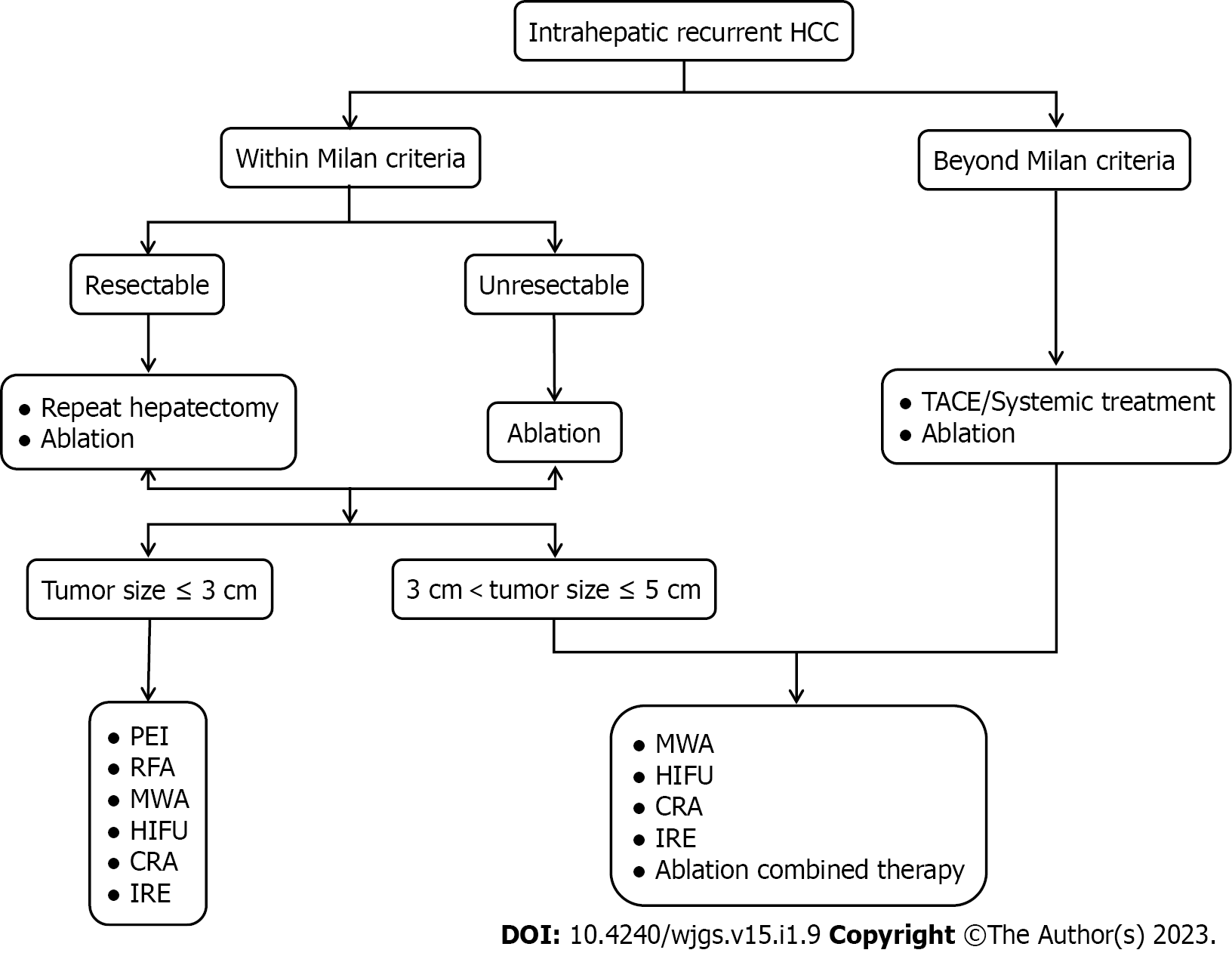 Figure 1 Role of ablation in intrahepatic recurrent hepatocellular carcinoma. HCC: Hepatocellular carcinoma; TACE: Transarterial chemoembolization; RFA: Radiofrequency ablation; MWA: Microwave ablation; PEI: Percutaneous ethanol injection; HIFU: High-intensity focused ultrasound ablation; CRA: Cryoablation; IRE: Irreversible electroporation.Table 1 Description characteristics of different ablation modalitiesRFA: Radiofrequency ablation; MWA: Microwave ablation; PEI: Percutaneous ethanol injection; HIFU: High-intensity focused ultrasound ablation; CRA: Cryoablation; IRE: Irreversible electroporation.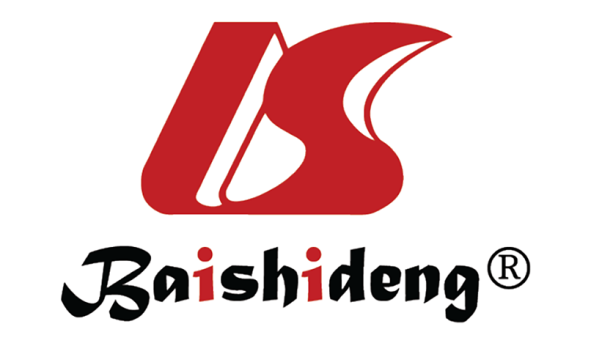 Published by Baishideng Publishing Group Inc7041 Koll Center Parkway, Suite 160, Pleasanton, CA 94566, USATelephone: +1-925-3991568E-mail: bpgoffice@wjgnet.comHelp Desk: https://www.f6publishing.com/helpdeskhttps://www.wjgnet.com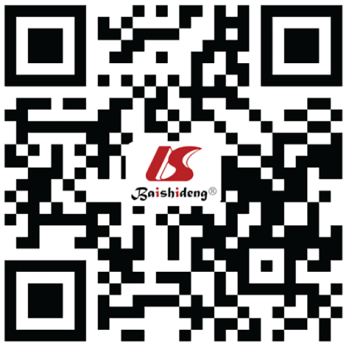 © 2023 Baishideng Publishing Group Inc. All rights reserved.Ablation modalitiesAdvantagesLimitationsRFA[13,14]Most widely used and mature technologyLimited zone of monopolar centrifugal ablationRFA[13,14]Multibipolar RFA for larger and more modulable ablation zonesSensitive to heat sink effectRFA[13,14]Influenced by tissue conductanceMWA[13,14]Higher temperature and faster heating of larger target over RFAComplex and technically demanding operationMWA[13,14]Less sensitive to heat sink effectThermal injury from higher temperatureMWA[13,14]Less influenced by tissue conductancePEI[42]Simple to perform, inexpensiveSmall size of ablation zonePEI[42]Chemo-ablation: No thermal injuryHigh local recurrence rateHIFU[47]Noninvasive operation: No worry of needle tract seedingTime consumingHIFU[47]Influenced by ultrasoundpropagation and artifacts, respiration motionCRA[13,48]Less painHigh costCRA[13,48]Well-visualized ice ball on imaging for precise monitoringCryoshock (more often in early device)IRE[13,14]Nonthermal ablation: low risk of thermal injuryRisk of myoclonia and arrhythmiasIRE[13,14]Less sensitive to heat-sink effectLimited clinical dataIRE[13,14]Well preserved connective tissue, blood vessels and bile ductsIRE[13,14]Less frequent liver failure